оспиталь №2 (дислокация г. Магнитогорск)В состав Госпиталя № 2 входят:1. Амбулаторно-поликлиническое отделение на 300 посещений в смену.2. Терапевтическое отделение на 31 койку.Медицинскому обслуживанию в Госпитале № 2 подлежат:- сотрудники и работники ОВД г. Магнитогорска;- сотрудники и работники ГУФСИН;- сотрудники и работники МЧС;- сотрудники Росгвардии;- пенсионеры МВД, ГУФСИН,МЧС;- члены семей, указанных сотрудников и пенсионеров;Кроме того, Госпиталь № 2 обслуживает данные категории сотрудников, пенсионеров и членов семей из прикрепленных районов Челябинской области: Агаповского, Брединского, Варненского, Верхнеуральского, Карталинского, Кизильского, Нагайбакского, Уйского, Чесменского.Регистратура:            8 (3519) 22-43-60                                   8 (3519) 20-69-88В структуре амбулаторно-поликлинического отделения:- кабинет рентгенологических обследований, в котором на современном цифровом оборудовании проводятся исследования органов грудной полости, моче-половой системы, костно-суставной системы, ЛОР-органов;- кабинет ультразвуковой диагностики. Проводятся исследования органов брюшной полости, малого таза, щитовидной железы;- кабинет функциональной диагностики – оснащен современной аппаратурой для проведения электрокардиографии, суточного мониторирования артериального давления, холтеровского мониторирования ЭКГ, исследования функции внешнего дыхания;- клинико-диагностическая лаборатория проводит широкий спектр биохимических, гематологических, общеклинических и цитологических исследований;- кабинет физиотерапевтического лечения, где используются различные виды воздействия:- постоянный, переменный и импульсный электрический ток;- электромагнитное излучение;- лазерное излучение;- ультразвуковая терапия;- кабинет лечебного массажа.График работы:Участковых терапевтов: по графику с 8.00 час. до 18.00 час.Узкие специалисты: пн, вт, чт, пт – с 9.00 час. до 16.00 час., среда с 11.00 час. до 18.00 час.Клинико-диагностическая лаборатория: телефон: 20-69-96 (коммутатор)Забор анализов с понедельника по пятницу с 800 до 1000Физиотерапевтический кабинет: телефон 20-69-96 (коммутатор)График приема пациентов с 8.00 час. до 18.00 час., перерыв с 12-00час.  до 12-30час.Рентгенологический кабинет с 8.00 час. до 14.00 час.Кабинет функциональной диагностики с понедельника по пятницу с 8.00 час. до 16.00 час., обед с 11.00 час. до 12.00 час.Кабинет ультразвуковой диагностики с понедельника по пятницу с 9.00 час. до 12.00 час, понедельник, среда  с 16.00 час. до 18.00 час.Стоматологический кабинет с 8.00 час. до 15.00 час., среда с 11.00 час. до 18.00 час.Терапевтическое отделениеВрач – терапевт Руслякова Галина Владимировна.Врач – невролог Лесковец Анна Викторовна.Старшая сестра Терапевтического отделения Тульнова Лилия Викторовна.Медицинский пост Терапевтического отделения телефон: 8(3519) 20-69-89.Отделение развернуто на 31 койку, из них 23 койки терапевтического и 8 коек неврологического профиля, функционирует в режиме круглосуточного пребывания.В отделении оказывается плановая квалифицированная медицинская помощь больным с заболеваниями сердечно-сосудистой системы, органов пищеварения, дыхания, костно-мышечной системы. Обследование и лечение осуществляется в соответствии со стандартами оказания медицинской помощи. При проведении курса терапии активно используются физиотерапевтические методы лечения.В отделении функционирует 15 палат, из них 1 – одноместная, 3 – 2-х местные, 10 палат – 3-х местных, 1 палата – 4-х местных. Оборудована палата для участников войны (трёхместная, с телевизором, холодильником, кондиционером)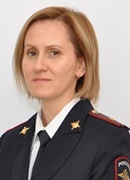 Начальник Госпиталя № 2 ФКУЗ «МСЧ МВД Россиипо Челябинской области» - врачподполковник внутренней службыЛядецкая Анастасия ВикторовнаТелефон/факс 8 (3519) 20-69-88Часы приема: каждая среда месяца с 15.00 час. до 17.30 час.по адресу г. Магнитогорск, проспект Карла Маркса, дом 35,кабинет 301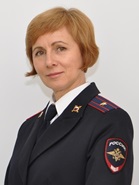 Заместитель начальника Госпиталя № 2 ФКУЗ «МСЧ МВД России по Челябинской области» - врачмайор внутренней службыврач высшей категорииКриворотова Наталья АлександровнаТелефон: 8(3519) 20-69-89Часы приема: График работы: понедельник – пятница с 9-00час. до 17-00час. по адресу г. Магнитогорск, проспект Карла Маркса, дом 35, кабинет 308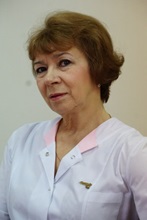 Заведующая отделением – врач-терапевт Амбулаторно – поликлинического отделения Госпиталя № 2 ФКУЗ « МСЧ МВД России по Челябинской области» Фёдорова Татьяна Владимировна.Телефон: 8(3519) 20-69-88Часы приема: каждый вторник месяца с 16.00 час. до 18.00 час.по адресу г. Магнитогорск, проспект Карла Маркса, дом 35, кабинет 302.Главная медицинская сестра Госпиталя №2 – Кострикина Ольга Николаевна.Телефон: 8(3519) 20-69-89Часы приема: График работы: понедельник – пятница с 9-00час. до 17-00час. по адресу г. Магнитогорск, проспект Карла Маркса, дом 35, кабинет 113.Заведующая отделением – врач-терапевт Терапевтического отделения  Госпиталя №2 ФКУЗ «МСЧ МВД Россиипо Челябинской области»врач высшей категорииПрошина Елена ВасильевнаТелефон: 8(3519) 20-69-89График работы с понедельника по пятницу с 8.00 час. до16.00 час.